第2回沖縄ものづくり連絡会『金属材料の耐腐食／防錆技術セミナー』日　時：　平成26年11月6日（木）15:30～17:30会　場：　琉球大学産学官連携推進機構棟内2F　201研修室※必要事項をご記入のうえ、11月4日（火）までにFAXまたはメールにてお申し込みください。＜問い合わせ先＞　オキナワものづくりネットワーク構築事業事務局株式会社沖縄ＴＬＯ（担当：大城、美里、江洲）TEL：098-895-1701　FAX：098-895-1703　Mail：mono1＠okinawa-tlo.com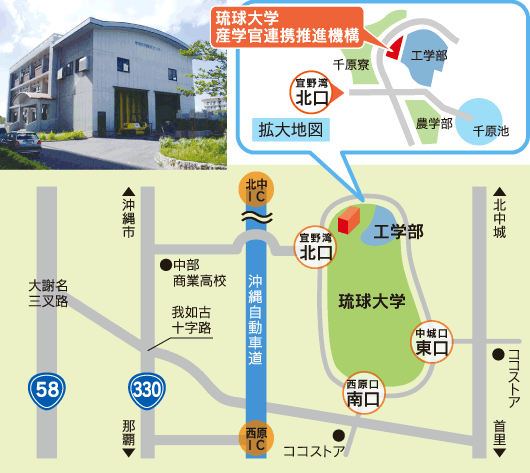 ＜セミナー会場＞　琉球大学産学官連携推進機構棟内　2F　201研修室貴社名参加者氏名所属・職名参加者氏名所属・職名参加者氏名所属・職名申込担当者連絡先担当者e-Mail